חומר למבחן מסכם באנגלית כיתה ג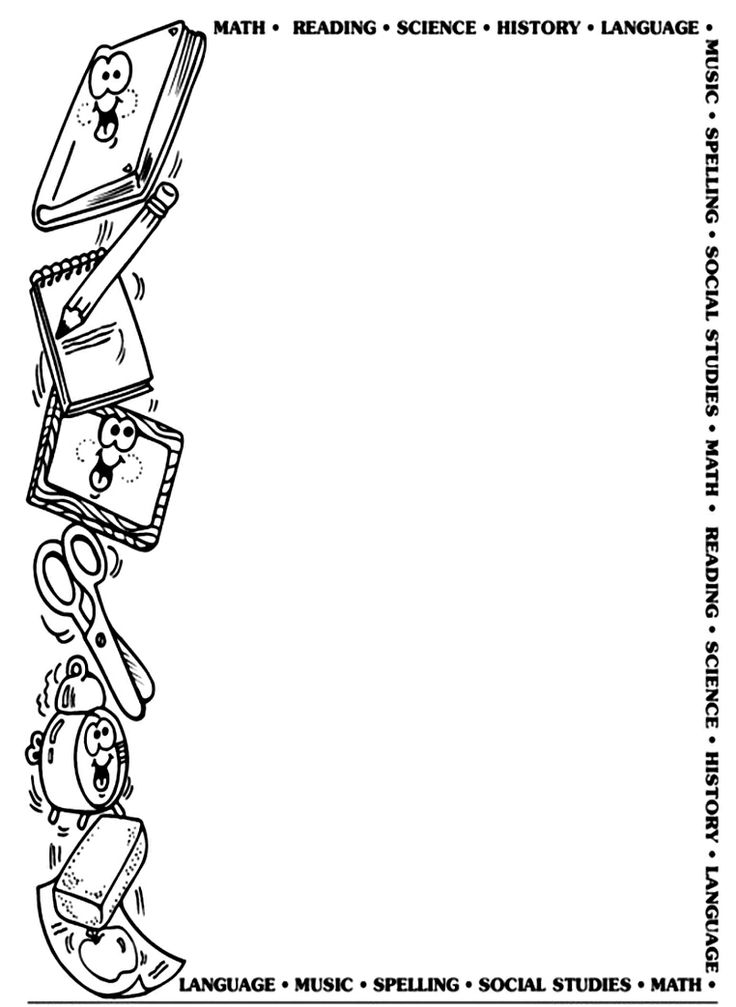  הורים יקרים, להלן פירוט החומר למבחן שייערך ביוםתוכלו לתרגל גם באתר בית הספר ובאתר "starfall". בהצלחה רבה! מרסל.החומר הנלמדפירוטאותיות וצליליהן-תרגול מיחידה קודמת,Bb Aa, Gg, Pp, Ee, Nn, Tt, Ss, Dd, Mm, Hh, Ii, Ww, Oo, Rr, Ffשימו לב לקשיים נפוצים  בכתיבה וזיהוי האותיות הבאות:b, p, g       d-b        h-n       w-mt-f P-Rחיות החווה וגן החיותcat, mouse, dog, horse, sheep, cow, goat, elephant, hen, panda, gorilla, snake, monkey, giraffe, bear, iguana, frog, fish, dolphin ,bird ,penguin, rabbbit  איברי גוףHead, shoulders, knees, toes, eyes, ears, mouth, nose, tail, leg,wing, neck  מכשירי כתיבהpencil case ,pen, pencil, marker, scissors, ruler, eraser, , crayons, glue, sharpener, stapler ציוד בית ספר bag, book, notebook ,school, pupil\student, teacher, desk- table, shelf, sandwich, wall, picture, board, chair, door, window, man, woman, computer, broom, treeצבעים	blue, black, red ,yellow, green, gray, pink, purple, brown, white, orang	מספרים 0-12מילות יחסon, inתיאורbig-small-tiny, short-tall, good-bad, happy-sad, young-old, short-long, fat-thin תבנית משפט לתיאור חפץThe ________ is __________לדוגמא:  The elephant is fatתבנית משפט לתיאור מיקום חפציםThe ______  ______ is  on\in the _____   ______לדוגמא:  The red book is on the brown desk ביטויים נפוציםI like…Have has- I have… Dan has…'s- Ben's penI am\ I'm… שטף קריאהעל מנת להגיע לשטף קריאה תקין, מומלץ לקרוא מדי יום.